Key point here is that your unit may need to ask someone from another unit to make sure your committee has a diversity representative.   All individuals serving on the search committee must have received A&E search training within past 12 months.  The A&E office will tell the Search Committee chair which members do not need training—generally speaking,Its best if the entire committee meet with the A&E representative---things seem to change often in hiring procedures and best to “get everyone on the same page.”   Unit Director or Chair, or Search Committee Chair—arrange meeting with A& E and invite Pat and Associate Dean to meeting.Process StepDescriptionApproval Needed 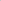 Step 2: Search Committee ElectionsSearch committee members are elected following requirements of the COFS document ensuring both ethnic and gender representation on committee. (Section C.2.1 of COFS)Department faculty and department chair or director